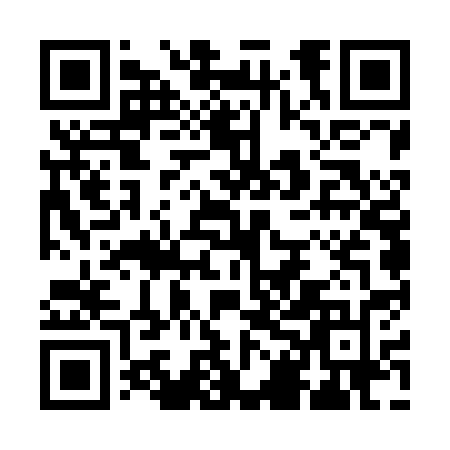 Ramadan times for Xingtan, ChinaMon 11 Mar 2024 - Wed 10 Apr 2024High Latitude Method: Angle Based RulePrayer Calculation Method: Muslim World LeagueAsar Calculation Method: ShafiPrayer times provided by https://www.salahtimes.comDateDayFajrSuhurSunriseDhuhrAsrIftarMaghribIsha11Mon5:255:256:4012:374:016:356:357:4512Tue5:245:246:3912:374:016:366:367:4613Wed5:245:246:3812:374:016:366:367:4614Thu5:235:236:3712:374:016:366:367:4715Fri5:225:226:3612:364:016:376:377:4716Sat5:215:216:3512:364:016:376:377:4717Sun5:205:206:3412:364:016:376:377:4818Mon5:195:196:3312:354:016:386:387:4819Tue5:185:186:3212:354:006:386:387:4920Wed5:175:176:3112:354:006:396:397:4921Thu5:165:166:3012:354:006:396:397:4922Fri5:155:156:2912:344:006:396:397:5023Sat5:145:146:2912:344:006:406:407:5024Sun5:135:136:2812:344:006:406:407:5125Mon5:125:126:2712:333:596:406:407:5126Tue5:115:116:2612:333:596:416:417:5127Wed5:105:106:2512:333:596:416:417:5228Thu5:095:096:2412:323:596:416:417:5229Fri5:085:086:2312:323:596:426:427:5330Sat5:065:066:2212:323:586:426:427:5331Sun5:055:056:2112:323:586:436:437:541Mon5:045:046:2012:313:586:436:437:542Tue5:035:036:1912:313:586:436:437:543Wed5:025:026:1812:313:576:446:447:554Thu5:015:016:1712:303:576:446:447:555Fri5:005:006:1612:303:576:446:447:566Sat4:594:596:1512:303:566:456:457:567Sun4:584:586:1412:293:566:456:457:578Mon4:574:576:1312:293:566:456:457:579Tue4:564:566:1212:293:566:466:467:5810Wed4:554:556:1112:293:556:466:467:58